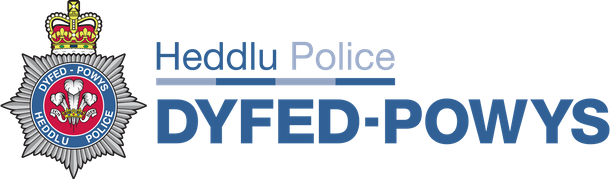 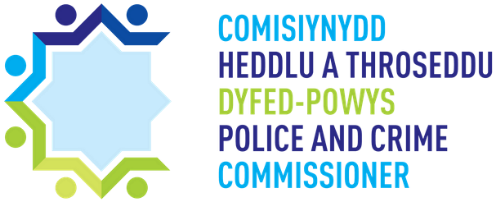 Ffurflen Gais Llysgennad Ifanc: Fforwm Ieuenctid Dyfed-Powys 2018-19Rydym yn chwilio am geisiadau gan bobl ifanc 11-18 oed sy’n byw yn ardal Dyfed-Powys i fod yn Llysgennad Ifanc ar ein Fforwm Ieuenctid. Rydym am glywed gennych! I ddod yn Llysgennad Ifanc ar gyfer eich grŵp/mudiad ieuenctid, llenwch y ffurflen gais hon a'i hanfon yn ôl i OPCC.Communication@dyfed-powys.pnn.police.uk ddim hwyrach na 1pm ddydd Gwener 7 Rhagfyr 2018. Bydd gwybodaeth bersonol amdanoch yn cael ei defnyddio i gysylltu â chi am y Fforwm Ieuenctid yn unig ac ni fydd yn cael ei rannu â neb arall. Adran 1: manylion yr ymgeisyddEnw:		...............................................................................Oedran:	......................E-bost: 	............................	Dewis iaith ar gyfer cysylltu â chi Cymraeg  Saesneg Enw eich Grŵp/mudiad ieuenctid:	............................................................................Cyfeiriad y Grŵp/mudiad ieuenctid:	 ...............................................................................................................Enw’r person penodol o'ch grŵp/mudiad ieuenctid a fyddai'n cefnogi eich cais (e.e. gweithiwr ieuenctid/arweinydd): .............................................................................Manylion cyswllt ar gyfer arweinydd y grŵp/mudiad: Ffôn............................................ e-bost.............................................Os ydych o dan 18 oed, gofynnwch i'ch rhiant/gwarcheidwad/gofalwr roi'r manylion canlynol hefyd. Bydd angen caniatâd ysgrifenedig ganddynt cyn y gallwn gadarnhau eich lle. Gweler y Ffurflen Ganiatâd. Adran 2: Mwy amdanoch chiPam wyt ti am fod yn Llysgennad Ifanc ac ymuno â Fforwm Ieuenctid Dyfed-Powys? (Hyd at 100 gair)Pam wyt ti’n credu y dylai Fforwm Ieuenctid Dyfed-Powys dy ddewis di? (Hyd at 100 gair)Er enghraifft, efallai fod gen ti sgiliau penodol, gwybodaeth neu brofiad bywyd rwyt ti am rannu gyda ni. Dwed wrthym amdanat. Ysgrifenna hyd at 100 gair i sôn am dy bersonoliaeth, dy ddiddordebau a dy gryfderau. Adran 3: Dyddiadau – wyt ti ar gael?Byddwn yn lansio'r Fforwm Ieuenctid ac yn cynnal y cyfarfod cyntaf yng Nghanolfan Yr Egin, Caerfyrddin ddydd Iau, 13 Rhagfyr 2018 rhwng 4:00pm a 6:30pm. A fyddet ti  ar gael i ddod i hwn? 	Byddem [  ] 		Na fyddem [  ]Byddwn yn cynnal y digwyddiadau nesaf ym mis Mawrth a Gorffennaf 2019.Adran 4: Gwybodaeth Monitro AmrywiaethMae Comisiynydd Heddlu a throsedd Dyfed-Powys wedi ymrwymo i hyrwyddo cydraddoldeb ac amrywiaeth. Rydym yn eich gwahodd i lenwi'r adran hon o'r ffurflen gais er mwyn i ni allu monitro a dadansoddi gwybodaeth am amrywiaeth y bobl sy'n cyflwyno cais. Bydd unrhyw wybodaeth a ddarperir gennych yn cael ei thrin yn gwbl gyfrinachol. Ni fydd unrhyw un sy'n ymwneud yn uniongyrchol â'r broses ddethol yn ei rhannu nac yn ei defnyddio. Byddwn yn trosglwyddo'r holl wybodaeth i gronfa ddata ac yna'n dinistrio pob ffurf unigol. Ni chaiff unrhyw wybodaeth ei chyhoeddi na'i defnyddio mewn unrhyw ffordd sy'n caniatáu i unrhyw unigolyn gael ei adnabod. Nid oes gorfodaeth arnoch i ateb y cwestiynau ar y ffurflen hon. Os nad ydych yn dymuno ateb cwestiwn dim ond ateb 'gwell gennyf beidio â dweud '.Eich rhyw (Rhowch X yn y blwch priodol) [  ] Gwryw	[  ] Benyw	[  ] Gwell gennyf beidio â dweudA ydych yn nodi eich bod yn drawsrywiol?At ddiben y cwestiwn hwn mae ' Trawsrywedd ' yn cael ei ddiffinio fel unigolyn sy'n byw, neu sydd eisiau byw, yn y rhyw i’r gwrthwyneb â’r hyn a neilltuwyd ar enedigaeth. [  ] Trawsrywiol		[   ] Gwell gennyf beidio â dweudEich cyfeiriadedd rhywiol (Rhowch X yn y blwch priodol)[  ] Deurywiol		[  ] Gwryw hoyw	[  ] benyw hoyw /lesbiaidd[  ] Heterorywiol	[  ] Arall		[  ] Gwell gennyf beidio â dweudEich crefydd neu gredo (Rhowch X yn y blwch priodol)[  ] Dim	[  ] Bwdhaidd	[  ] Cristion	[  ] Hindŵ		[  ] Iddewig[  ] Mwslim	[  ] Sikh		[  ] Arall	[  ] Gwell gennyf beidio â dweudEich tarddiad ethnig (Rhowch X yn y blwch priodol)Gwyn[  ] Cymreig	[  ] Seisnig	[  ] Prydeinig			[  ]Albanaidd[  ] Gogledd Iwerddon        [  ] Gwyddelig      [  ] Sipsi neu Deithiwr	           [  ] ArallCefndir ethnig cymysg/lluosog[  ] Gwyn a Du Caribïaidd	[  ] Gwyn a Du Affricanaidd[  ] Gwyn ac Asiaidd  	 			[  ] Unrhyw gefndir ethnig arall/lluosogAsiaidd/Asiaidd Prydeinig[  ] Bangladeshaidd	 [  ] Tsieinëeg Indiaidd	 [  ] Pacistanaidd	 [  ] Unrhyw gefndir Asiaidd arallDu/Affricanaidd/Caribïaidd/Du Prydeinig[  ] Affricanaidd	[  ] Caribïaidd[  ] Unrhyw gefndir Du/Affricanaidd/Caribïaidd arallGrŵp ethnig arall [  ] Arabaidd              [  ] grŵp ethnig arall   [  ] Gwell gennyf beidio â dweudA ydych yn ystyried bod gennych anabledd?[  ] Ydw              [  ]Nac Ydw	               [  ] Gwell gennyf beidio â dweud Adran 5: Pryd fydda i'n clywed yn ôl?Anfonwch eich cais at OPCC.Communication@dyfed-powys.pnn.police.uk erbyn 1pm ar ddydd Gwener 7 Rhagfyr 2018. Byddwn yn gwahodd dau aelod o bob grŵp/sefydliad ieuenctid i fod yn rhan o'n fforwm ieuenctid.Byddwn yn cadarnhau eich lle ddydd Llun 10 Rhagfyr, drwy e-bost. Os oes gennych unrhyw gwestiynau eraill am y broses ymgeisio, anfonwch e-bost at Catrin Howells-Lloyd yn OPCC.Communication@dyfed-powys.pnn.police.uk. Adran 6: Sut y byddwch yn diogelu fy mhreifatrwydd?Mae eich preifatrwydd yn bwysig iawn i ni. Drwy lenwi ffurflen gais Llysgennad Ifanc Dyfed-Powys, rydych yn cydsynio i Gomisiynydd Heddlu a Throseddu Dyfed-Powys ddefnyddio eich gwybodaeth bersonol i gadw mewn cysylltiad â chi yn ystod y prosiect. Os na fydd eich cais yn llwyddiannus, neu os byddwch yn penderfynu tynnu eich cais yn ôl, byddwn yn dileu eich data personol o'n ffeiliau.Edrychwn ymlaen at dderbyn eich cais!